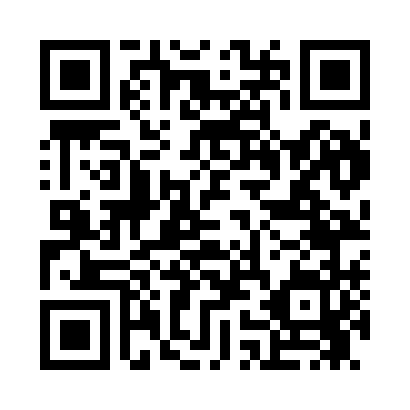 Prayer times for Baumtown, North Carolina, USAMon 1 Jul 2024 - Wed 31 Jul 2024High Latitude Method: Angle Based RulePrayer Calculation Method: Islamic Society of North AmericaAsar Calculation Method: ShafiPrayer times provided by https://www.salahtimes.comDateDayFajrSunriseDhuhrAsrMaghribIsha1Mon4:235:501:074:568:239:502Tue4:245:511:074:568:239:503Wed4:245:511:074:568:239:504Thu4:255:521:074:578:239:495Fri4:265:521:074:578:229:496Sat4:265:531:084:578:229:487Sun4:275:531:084:578:229:488Mon4:285:541:084:578:229:489Tue4:295:541:084:578:219:4710Wed4:295:551:084:578:219:4711Thu4:305:561:084:578:219:4612Fri4:315:561:084:578:209:4513Sat4:325:571:084:578:209:4514Sun4:335:581:094:578:199:4415Mon4:345:581:094:588:199:4316Tue4:345:591:094:588:189:4317Wed4:356:001:094:588:189:4218Thu4:366:001:094:588:179:4119Fri4:376:011:094:588:179:4020Sat4:386:021:094:588:169:3921Sun4:396:021:094:578:159:3822Mon4:406:031:094:578:159:3823Tue4:416:041:094:578:149:3724Wed4:426:051:094:578:139:3625Thu4:436:051:094:578:139:3526Fri4:446:061:094:578:129:3327Sat4:456:071:094:578:119:3228Sun4:466:081:094:578:109:3129Mon4:476:081:094:578:099:3030Tue4:486:091:094:568:089:2931Wed4:496:101:094:568:089:28